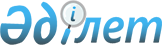 Об установлении квоты рабочих мест для инвалидов
					
			Утративший силу
			
			
		
					Постановление акимата Кокпектинского района Восточно-Казахстанской области от 8 октября 2019 года № 317. Зарегистрировано Департаментом юстиции Восточно-Казахстанской области 28 октября 2019 года № 6230. Утратило силу постановлением акимата Кокпектинского района Восточно-Казахстанской области от 15 мая 2020 года № 166
      Сноска. Утратило силу постановлением акимата Кокпектинского района Восточно-Казахстанской области от 15.05.2020 № 166 (вводится в действие по истечении десяти календарных дней после дня его первого официального опубликования).

      Примечание ИЗПИ.

      В тексте документа сохранена пунктуация и орфография оригинала.
      В соответствии с подпунктом 14) пункта 1 статьи 31 Закона Республики Казахстан от 23 января 2001 года "О местном государственном управлении и самоуправлении в Республике Казахстан", подпунктом 6) статьи 9, подпунктом 1) пункта 1 статьи 27 Закона Республики Казахстан от 6 апреля 2016 года "О занятости населения", подпунктом 1) статьи 31 Закона Республики Казахстан от 13 апреля 2005 года "О социальной защите инвалидов в Республике Казахстан", подпунктом 4) пункта 2 статьи 46 Закона Республики Казахстан от 6 апреля 2016 года "О правовых актах", приказом Министра здравоохранения и социального развития Республики Казахстан от 13 июня 2016 года № 498 "Об утверждении Правил квотирования рабочих мест для инвалидов" (зарегистрирован в Реестре государственной регистрации нормативных правовых актов за № 14010), акимат Кокпектинского района ПОСТАНОВЛЯЕТ:
      1. Установить квоту рабочих мест для трудоустройства инвалидов в размере согласно приложения к настоящему постановлению от численности рабочих мест без учета рабочих мест на тяжелых работах, работах с вредными, опасными условиями труда.
      2. Признать утратившим силу постановление акимата Кокпектинского района от 23 мая 2018 года № 145 "Об установлении квоты рабочих мест" (зарегистрировано в Реестре государственной регистрации нормативных правовых актов за № 5-15-114, опубликовано в Эталонном контрольном банке нормативных правовых актов Республики Казахстан в электронном виде 20 июня 2018 года).
      3. Настоящее постановление вводится в действие по истечении десяти календарных дней после дня его первого официального опубликования. Размер квоты рабочих мест для трудоустройства инвалидов
					© 2012. РГП на ПХВ «Институт законодательства и правовой информации Республики Казахстан» Министерства юстиции Республики Казахстан
				
      аким района

А.  Смаилов
Приложение 
к постановлению акимата 
Кокпектинского района 
от 8 октября 2019года № 317
№    
Наименование сельских округов, поселков
Наименование организации
Списочная численность работников (человек)
Размер квоты (% от списочной численности работников)
Количество рабочих мест по квоте
1
село Кокпекты
Коммунальное государственное казенное предприятие "Кокпектинская центральная районная больница" Управления здравоохранения Восточно-Казахстанской области
107
3
3
2
село Самарское
Коммунальное государственное казенное предприятие "Кокпектинская межрайонная больница" Управления здравоохранения Восточно-Казахстанской области
157
3
5
Всего
264
3
8